Date :	Mercredi 5 juin 2019 à 19 heures Lieu :	Salle Bellevue, Saint-Henri-de-TaillonPROPOSITION D’ORDRE DU JOURMot de bienvenue du présidentConstatation de la régularité de l’avis de convocationVérification des présences et du quorum – les gens se présententNomination d’un ou d’une président(E.) d’assembléeLecture et adoption de l’ordre du jourAdoption des procès-verbaux de l’AGA du 20 septembre 2018 et de l’assemblée spéciale du 6 février 2019Présentation et adoption du rapport d’activité 2018-2019Présentation et adoption du plan d’action 2019-2020Dépôt des états financiers 2018-2019Nomination d’un ou d’une vérificatrice aux livres pour le prochain exercice financierÉlection des administrateursPrésentations des différents organismes en lien avec la municipalitéVariaLevée de l’assemblée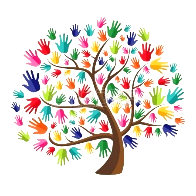 Comité local d’action communautaire Taillon (CLAC)ASSEMBLÉE GÉNÉRALE  ANNUELLE